Publicado en España el 01/10/2020 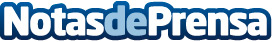 Una jornada profesional analizará en los Cursos de Verano de la UPV/EHU el uso de las TICs y redes socialesLa jornada, organizada por el Colegio Oficial de Enfemería de Gipuzkoa (COEGI), tendrá lugar el próximo viernes, 9 de octubre, a partir de las 9:00 horas en el Palacio Miramar de San Sebastián y analizrá los retos, oportunidades y riesgos del uso de TICs y redes socialesDatos de contacto:Colegio de Enfermería de Gipuzkoa Comunicación943223750Nota de prensa publicada en: https://www.notasdeprensa.es/una-jornada-profesional-analizara-en-los Categorias: Medicina Telecomunicaciones Educación Sociedad Infantil Cursos Innovación Tecnológica http://www.notasdeprensa.es